Name________________________________________Date__________Period__________DNA Structure and Protein SynthesisFor each section, describe what the words mean and place the number  in the correct spot on the diagram.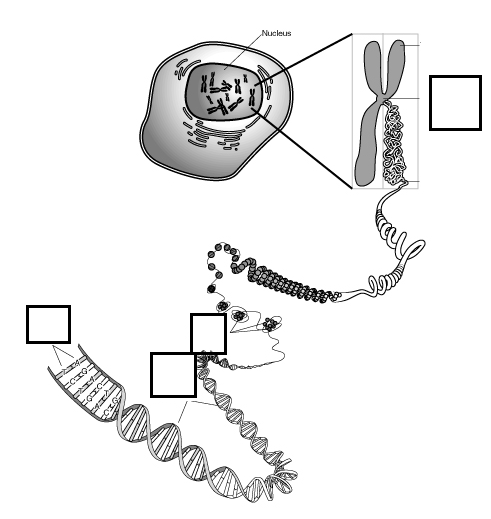 Chromosome _____________________________________________________________________Proteins (or histones) _______________________________________________________________Double helix ____________________________________________________________________Base pairs (list the full names of the molecules that pair up in DNA)____________________________________________ ____________________________________________PROTEINS SYNTHESIS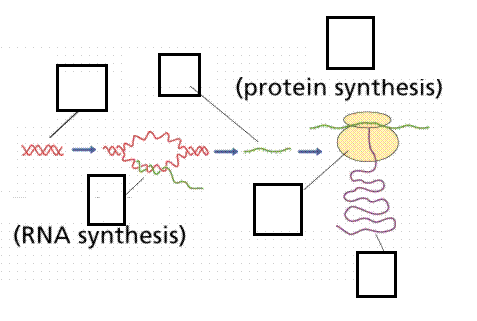 DNA  (what is it and where is it?)______________________________________________________ _____________________________Transcription _____________________________________________________________________Translation _______________________________________________________________________mRNA ____________________________________________________________________________________Ribosome _________________________________________________________________________________Protein ___________________________________________________________________________________mRNA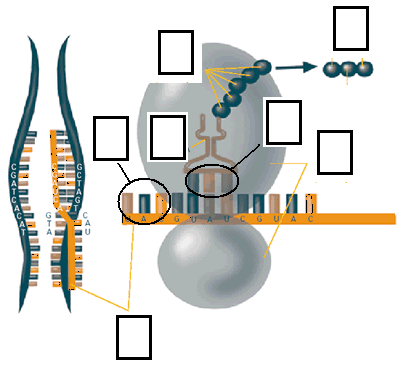 RibosometRNA _________________________________________________________________________________Codon __________________________________________________________________________________Anti-codon _______________________________________________________________________________Amino acids ___________________________________________________________________________Polypeptide chain (or protein) _____________________________________________________________